Soba Salad MARK BITTMAN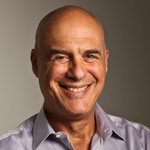 Yield4 servingsTIMES CLASSIC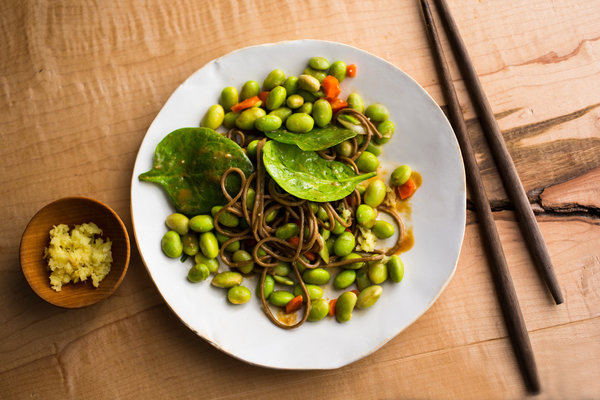 Andrew Scrivani for The New York TimesFor most people, even experienced cooks, weeknight dinners are not so much a result of careful planning but of what’s on hand — and what can be accomplished fairly quickly. Noodles of all kinds are easy and beloved. But soba noodles, a Japanese staple, are special: they usually take no more than 3 to 4 minutes to cook and, because they’re made from buckwheat, have a slightly firm texture and a nutty flavor. Traditionally, soba are served hot and cold, making them a flexible partner for almost any fresh ingredients you have in the kitchen. In this case, they are paired with shelled frozen edamame, carrots and spinach and a light dressing.Featured in: One Man’s Salad Is Another’s Noodles. Vegetarian, Vegan, AsianCooked114 ratingsINGREDIENTS Salt freshly ground pepper3 to 4 ounces soba noodles1 carrot, peeled and finely chopped2 cups edamame (frozen are fine)2 to 3 tablespoons soy sauce Juice of one lime2 tablespoons white or light miso1 tablespoon mirin or 1 teaspoon sugar, or to taste1 10-ounce package fresh spinach, washed and trimmed¼ cup chopped scallion1 tablespoon freshly grated gingerNutritional InformationPREPARATIONBring a large pot of water to a boil and salt it. Drop in the noodles and carrot and cook until tender, 2 to 4 minutes; add the edamame for about 15 to 30 seconds just to warm, then drain everything in a colander. Set aside.In a large salad bowl, whisk together the soy sauce, lime juice, miso and mirin or sugar. Add spinach, noodles, carrot, edamame, scallion, and toss; then taste and season with salt and pepper as needed. Garnish with grated ginger at the table.